CUCUMBERS FOR PICKLES – December 1, 2013OMB No. 0535-0037  Approval Expires: 3/31/2013Project Code: 138   QID: 123415   SMetaKey: 3415OMB No. 0535-0037  Approval Expires: 3/31/2013Project Code: 138   QID: 123415   SMetaKey: 3415OMB No. 0535-0037  Approval Expires: 3/31/2013Project Code: 138   QID: 123415   SMetaKey: 3415OMB No. 0535-0037  Approval Expires: 3/31/2013Project Code: 138   QID: 123415   SMetaKey: 3415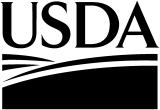 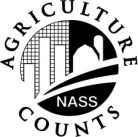 NATIONALAGRICULTURALSTATISTICSSERVICEAlabama Field OfficeP.O. Box 240578
4121 Carmichael Road
Montgomery, AL  36124-0578Phone:  334-279-3555 Fax:  334-279-3590Email:  nass-al@nass.usda.govAlabama Field OfficeP.O. Box 240578
4121 Carmichael Road
Montgomery, AL  36124-0578Phone:  334-279-3555 Fax:  334-279-3590Email:  nass-al@nass.usda.govAlabama Field OfficeP.O. Box 240578
4121 Carmichael Road
Montgomery, AL  36124-0578Phone:  334-279-3555 Fax:  334-279-3590Email:  nass-al@nass.usda.govAlabama Field OfficeP.O. Box 240578
4121 Carmichael Road
Montgomery, AL  36124-0578Phone:  334-279-3555 Fax:  334-279-3590Email:  nass-al@nass.usda.govAlabama Field OfficeP.O. Box 240578
4121 Carmichael Road
Montgomery, AL  36124-0578Phone:  334-279-3555 Fax:  334-279-3590Email:  nass-al@nass.usda.govAlabama Field OfficeP.O. Box 240578
4121 Carmichael Road
Montgomery, AL  36124-0578Phone:  334-279-3555 Fax:  334-279-3590Email:  nass-al@nass.usda.govPlease make corrections to name, address and ZIP Code, if necessary.Please make corrections to name, address and ZIP Code, if necessary.Please make corrections to name, address and ZIP Code, if necessary.Please make corrections to name, address and ZIP Code, if necessary.Please make corrections to name, address and ZIP Code, if necessary.Please make corrections to name, address and ZIP Code, if necessary.Please make corrections to name, address and ZIP Code, if necessary.Information requested in this survey is used to prepare estimates of selected agricultural commodities.  Under Title 7 of the U.S. Code and CIPSEA (Public Law 107-347), facts about your operation are kept confidential and used only for statistical purposes in combination with similar reports from other producers.   Response is voluntary.According to the Paperwork Reduction Act of 1995, an agency may not conduct or sponsor, and a person is not required to respond to, a collection of information unless it displays a valid OMB control number. The valid OMB control number for this information collection is 0535-0037.  The time required to complete this information collection is estimated to average 10 minutes per response, including the time for reviewing instructions, searching existing data sources, gathering and maintaining the data needed, and completing and reviewing the collection of information.Information requested in this survey is used to prepare estimates of selected agricultural commodities.  Under Title 7 of the U.S. Code and CIPSEA (Public Law 107-347), facts about your operation are kept confidential and used only for statistical purposes in combination with similar reports from other producers.   Response is voluntary.According to the Paperwork Reduction Act of 1995, an agency may not conduct or sponsor, and a person is not required to respond to, a collection of information unless it displays a valid OMB control number. The valid OMB control number for this information collection is 0535-0037.  The time required to complete this information collection is estimated to average 10 minutes per response, including the time for reviewing instructions, searching existing data sources, gathering and maintaining the data needed, and completing and reviewing the collection of information.Information requested in this survey is used to prepare estimates of selected agricultural commodities.  Under Title 7 of the U.S. Code and CIPSEA (Public Law 107-347), facts about your operation are kept confidential and used only for statistical purposes in combination with similar reports from other producers.   Response is voluntary.According to the Paperwork Reduction Act of 1995, an agency may not conduct or sponsor, and a person is not required to respond to, a collection of information unless it displays a valid OMB control number. The valid OMB control number for this information collection is 0535-0037.  The time required to complete this information collection is estimated to average 10 minutes per response, including the time for reviewing instructions, searching existing data sources, gathering and maintaining the data needed, and completing and reviewing the collection of information.Information requested in this survey is used to prepare estimates of selected agricultural commodities.  Under Title 7 of the U.S. Code and CIPSEA (Public Law 107-347), facts about your operation are kept confidential and used only for statistical purposes in combination with similar reports from other producers.   Response is voluntary.According to the Paperwork Reduction Act of 1995, an agency may not conduct or sponsor, and a person is not required to respond to, a collection of information unless it displays a valid OMB control number. The valid OMB control number for this information collection is 0535-0037.  The time required to complete this information collection is estimated to average 10 minutes per response, including the time for reviewing instructions, searching existing data sources, gathering and maintaining the data needed, and completing and reviewing the collection of information.Information requested in this survey is used to prepare estimates of selected agricultural commodities.  Under Title 7 of the U.S. Code and CIPSEA (Public Law 107-347), facts about your operation are kept confidential and used only for statistical purposes in combination with similar reports from other producers.   Response is voluntary.According to the Paperwork Reduction Act of 1995, an agency may not conduct or sponsor, and a person is not required to respond to, a collection of information unless it displays a valid OMB control number. The valid OMB control number for this information collection is 0535-0037.  The time required to complete this information collection is estimated to average 10 minutes per response, including the time for reviewing instructions, searching existing data sources, gathering and maintaining the data needed, and completing and reviewing the collection of information.Information requested in this survey is used to prepare estimates of selected agricultural commodities.  Under Title 7 of the U.S. Code and CIPSEA (Public Law 107-347), facts about your operation are kept confidential and used only for statistical purposes in combination with similar reports from other producers.   Response is voluntary.According to the Paperwork Reduction Act of 1995, an agency may not conduct or sponsor, and a person is not required to respond to, a collection of information unless it displays a valid OMB control number. The valid OMB control number for this information collection is 0535-0037.  The time required to complete this information collection is estimated to average 10 minutes per response, including the time for reviewing instructions, searching existing data sources, gathering and maintaining the data needed, and completing and reviewing the collection of information.Information requested in this survey is used to prepare estimates of selected agricultural commodities.  Under Title 7 of the U.S. Code and CIPSEA (Public Law 107-347), facts about your operation are kept confidential and used only for statistical purposes in combination with similar reports from other producers.   Response is voluntary.According to the Paperwork Reduction Act of 1995, an agency may not conduct or sponsor, and a person is not required to respond to, a collection of information unless it displays a valid OMB control number. The valid OMB control number for this information collection is 0535-0037.  The time required to complete this information collection is estimated to average 10 minutes per response, including the time for reviewing instructions, searching existing data sources, gathering and maintaining the data needed, and completing and reviewing the collection of information.Information requested in this survey is used to prepare estimates of selected agricultural commodities.  Under Title 7 of the U.S. Code and CIPSEA (Public Law 107-347), facts about your operation are kept confidential and used only for statistical purposes in combination with similar reports from other producers.   Response is voluntary.According to the Paperwork Reduction Act of 1995, an agency may not conduct or sponsor, and a person is not required to respond to, a collection of information unless it displays a valid OMB control number. The valid OMB control number for this information collection is 0535-0037.  The time required to complete this information collection is estimated to average 10 minutes per response, including the time for reviewing instructions, searching existing data sources, gathering and maintaining the data needed, and completing and reviewing the collection of information.Information requested in this survey is used to prepare estimates of selected agricultural commodities.  Under Title 7 of the U.S. Code and CIPSEA (Public Law 107-347), facts about your operation are kept confidential and used only for statistical purposes in combination with similar reports from other producers.   Response is voluntary.According to the Paperwork Reduction Act of 1995, an agency may not conduct or sponsor, and a person is not required to respond to, a collection of information unless it displays a valid OMB control number. The valid OMB control number for this information collection is 0535-0037.  The time required to complete this information collection is estimated to average 10 minutes per response, including the time for reviewing instructions, searching existing data sources, gathering and maintaining the data needed, and completing and reviewing the collection of information.1.	Did this firm process any cucumbers for pickles this year (2013)?1.	Did this firm process any cucumbers for pickles this year (2013)?1.	Did this firm process any cucumbers for pickles this year (2013)?Code1  YES - Continue3  NO - Go to item 450012.	ACREAGE, PRODUCTION, AND VALUE PER UNIT FOR 2013 (Please review Definitions and Instructions for Reporting on back.)Report Separately for Each State Where GrownReport Separately for Each State Where GrownSupplies Contracted or GrownBy Your Firm in 2013Supplies Contracted or GrownBy Your Firm in 2013Supplies Contracted or GrownBy Your Firm in 2013Open-marketPurchasesIn 2013Average Value per Cwt.At Processing PlantDoor on Pay Weight BasisAverage Value per Cwt.At Processing PlantDoor on Pay Weight BasisReport Separately for Each State Where GrownReport Separately for Each State Where GrownAcresPlantedAcres HarvestedProduction Pay-weight ReceivedPay-weight ReceivedContract PurchasesOpen-Market PurchasesAcresAcresTonsTonsDollars/Cwt.Dollars/Cwt.State: State: State: State: 3.	To remove possible duplication, please list below the names of other firms that this report covers:3.	To remove possible duplication, please list below the names of other firms that this report covers:3.	To remove possible duplication, please list below the names of other firms that this report covers:4.	As of December 1, did this firm have any pickle stocks on hand?4.	As of December 1, did this firm have any pickle stocks on hand?4.	As of December 1, did this firm have any pickle stocks on hand?Code1  YES - Continue3  NO - Go to Survey Results60015.	STOCK OF SALT, FRESH PACK AND REFRIGERATED PICKLES ON DECEMBER 1, 2013  1/5.	STOCK OF SALT, FRESH PACK AND REFRIGERATED PICKLES ON DECEMBER 1, 2013  1/5.	STOCK OF SALT, FRESH PACK AND REFRIGERATED PICKLES ON DECEMBER 1, 2013  1/5.	STOCK OF SALT, FRESH PACK AND REFRIGERATED PICKLES ON DECEMBER 1, 2013  1/5.	STOCK OF SALT, FRESH PACK AND REFRIGERATED PICKLES ON DECEMBER 1, 2013  1/5.	STOCK OF SALT, FRESH PACK AND REFRIGERATED PICKLES ON DECEMBER 1, 2013  1/5.	STOCK OF SALT, FRESH PACK AND REFRIGERATED PICKLES ON DECEMBER 1, 2013  1/5.	STOCK OF SALT, FRESH PACK AND REFRIGERATED PICKLES ON DECEMBER 1, 2013  1/Report Separately for Each State Where LocatedReport Separately for Each State Where LocatedFrom Crop of 2013From Crop of 2013From Crop of 2013Carryover FromPrevious CropsCarryover FromPrevious CropsTotal Stocks on HandDec. 1, 2013Report Separately for Each State Where LocatedReport Separately for Each State Where LocatedSalt Stocks(Incl. dill)Fresh PackRefrigeratedSalt StockFresh PackTotal Stocks on HandDec. 1, 2013Cwt.Cwt.Cwt.Cwt.Cwt.Cwt.State: State: State: State: 	1/ Report the equivalent hundredweight of quantity of cucumbers used in stocks on hand.	1/ Report the equivalent hundredweight of quantity of cucumbers used in stocks on hand.	1/ Report the equivalent hundredweight of quantity of cucumbers used in stocks on hand.	1/ Report the equivalent hundredweight of quantity of cucumbers used in stocks on hand.	1/ Report the equivalent hundredweight of quantity of cucumbers used in stocks on hand.	1/ Report the equivalent hundredweight of quantity of cucumbers used in stocks on hand.	1/ Report the equivalent hundredweight of quantity of cucumbers used in stocks on hand.	1/ Report the equivalent hundredweight of quantity of cucumbers used in stocks on hand.6.	To remove possible duplication, please list below the names of other firms that this report covers:6.	To remove possible duplication, please list below the names of other firms that this report covers:6.	To remove possible duplication, please list below the names of other firms that this report covers:SURVEY RESULTS: To receive the complete results of this survey on the release date, go to http://www.nass.usda.gov/resultsWould you rather have a brief summary mailed to you at a later date?. . . . . . 	1 Yes		3 No0099 Respondent Name:99119910          MM        DD        YY Respondent Name:Phone: Date:       __ __    __ __    __ __DEFINITIONS AND INSTRUCTIONS FOR REPORTING1.	Report Quantity Received and Value Per Unit on a Pay-Weight Basis:  The term “pay-weight’ refers to the quantity of the product delivered and paid for at the rate (or rates) specified in contracts or purchase agreements.  Culls and rejects received, but considered to be of no value (including tonnage for which the grower received a nominal amount, such as $1.00 a ton in lieu of the return of dockage), should not be included in this report.  Processors who establish tolerance for culls and rejects should report the tonnage which was paid for at the contract rate and should deduct only the dockage for culls and rejects in excess of the prescribed tolerance.2.	Value Per Unit:  Value per unit is defined as “all payments to growers plus the costs of materials and services provided to get the raw commodity to the plant receiving door.”3.	Materials and Services Furnished by Processors:  Include cost of the following materials and services furnished without charge to growers and in excess of grower charges:a.	Preparation, planting and cultivating, including depreciation and repair of equipment.b.	Seeds or plant costs not deducted, including distribution. c.	Weed, insect, or disease control, including survey, equipment, application, and materials.d.	Harvesting costs, including cost of operation, depreciation, repair, moving equipment, and labor procurement.e.	Delivery cost to the processing plant door, including payment to hired truckers, cost of company trucks, and grower hauling allowances.f.	Container cost, including upkeep, losses, storage, and transportation.g.	Field receiving station cost if located off plant premises (receiving, weighing, loading, etc.).h.	Passed acreage if paid for.i.	Inspection and grading costs.  (Include only if used in purchase of raw product.) j.	Icing and hydrocooling prior to delivery to plant.k.	Association service fees if not deducted from grower payment.l.	Other costs to processing plant door.m.	Do not include brokerage, cost of fieldmen, or other buying expenses.4.	Reports by Cooperatives:  For cooperatives, the average value per unit reported should reflect total payments to growers plus other costs for the quantity delivered.  Do not include dividends paid growers which are based on capital stock ownership.  If all payments have not been made to growers, please estimate the average total payments to growers in arriving at per unit value.  Label your estimated average value per unit “Estimate,” and indicate the date when final figures should be available.  We will write you at that time for your final average value per unit.5.	If harvest has not been completed, please estimate the acreage that will be harvested and the total tonnage that will be received.6.	For each crop processed, please designate the States in which the crop was grown.7.	Include all tonnage bought from growers even if some was sold to other processors.  Do not include tonnage bought from other processors.8.	For crops not processed by your firm during the year, please write “NONE” in areas provided for reporting these crops.OFFICE USE ONLYOFFICE USE ONLYOFFICE USE ONLYOFFICE USE ONLYOFFICE USE ONLYOFFICE USE ONLYOFFICE USE ONLYOFFICE USE ONLYOFFICE USE ONLYOFFICE USE ONLYOFFICE USE ONLYOFFICE USE ONLYOFFICE USE ONLYOFFICE USE ONLYOFFICE USE ONLYResponseResponseRespondentRespondentModeModeEnum.Eval.R. UnitChangeOffice Use for POIDOffice Use for POIDOffice Use for POIDOffice Use for POIDOffice Use for POID1-Comp2-R3-Inac4-Office Hold5-R – Est6-Inac – Est7-Off Hold – Est8-Known Zero99011-Op/Mgr2-Sp3-Acct/Bkpr4-Partner9-Oth99021-Mail2-Tel3-Face-to-Face4-CATI5-Web6-e-mail7-Fax8-CAPI19-Other990300980100092107850789__  __  __  -  __  __  __  -  __  __  __0789__  __  __  -  __  __  __  -  __  __  __0789__  __  __  -  __  __  __  -  __  __  __0789__  __  __  -  __  __  __  -  __  __  __0789__  __  __  -  __  __  __  -  __  __  __1-Comp2-R3-Inac4-Office Hold5-R – Est6-Inac – Est7-Off Hold – Est8-Known Zero99011-Op/Mgr2-Sp3-Acct/Bkpr4-Partner9-Oth99021-Mail2-Tel3-Face-to-Face4-CATI5-Web6-e-mail7-Fax8-CAPI19-Other99030098010009210785Optional/NOC UseOptional/NOC UseOptional/NOC UseOptional/NOC UseOptional/NOC Use1-Comp2-R3-Inac4-Office Hold5-R – Est6-Inac – Est7-Off Hold – Est8-Known Zero99011-Op/Mgr2-Sp3-Acct/Bkpr4-Partner9-Oth99021-Mail2-Tel3-Face-to-Face4-CATI5-Web6-e-mail7-Fax8-CAPI19-Other9903009801000921078504070408040899069916S/E NameS/E NameS/E NameS/E NameS/E NameS/E Name